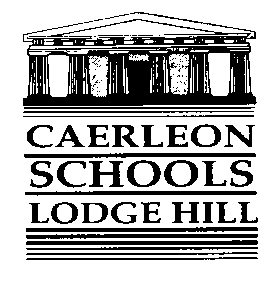 Mrs Helen PowerCaerleon Lodge Hill Primary SchoolLodge HillCaerleonNewportNP18 3BYTel:01633 422322Fax:01633 431448email: lodge.primary@newport.gov.uk07 May 2015Dear Parent / Guardian,We plan to take the Year 6 pupils for a visit to West Midlands Safari Park and its many attractions on Tuesday 14th July 2015.  This is intended as a ‘fun’ trip to mark the end of their time at Lodge Hill Primary School and reward them for all their hard work.In order to finance this trip we ask that parents /guardians make a contribution of £10.50 per pupil to as we will purchase tickets for the children which will enable them to visit all of the attractions throughout the day. Once again, the PTA has kindly agreed to help with the cost of transport for this trip.  Cheques should be made payable to ‘Lodge Hill Primary School’. The children will require a packed lunch, which can be provided by the canteen on request.School uniform is not required but children should wear sensible clothes of their own choice.  Children should have hats for hot weather and sunscreen would also be advisable or take a shower-proof coat if it is likely to rain.  We would also like to advise you that the children will have the opportunity at the end of the day to go on water rides at the park, so please can they fetch a change of clothes for the journey home.We plan to leave school at 8.15am and hope to return by approximately 6.30pm (traffic permitting!).Please sign and return the attached slip to school.Yours sincerelyHelen PowerHeadteacherChild’s Name: _________________________________________ 	Class: _____________I wish my child to visit to visit the West Midlands Safari Park on Tuesday 14th July 2015.I enclose the sum of £10.50I would like a school sandwich.Signed ___________________________________ parent / carer	Date _____________